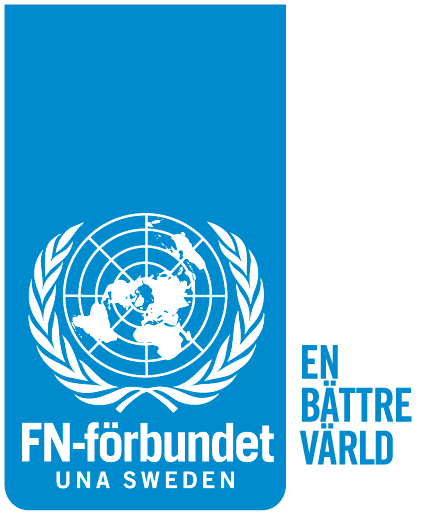 REDOVISNING AV ÅRLIGT PR0JEKTBIDRAG
Projektdata
Verksamhetsår som projektbidraget tilldeladesFN-förening/FN-distriktProjektnamnKontaktuppgifter projektledare/uppgiftslämnare: (namn, e-postadress och telefon.)Kontaktuppgifter FN-föreningens/-distriktets firmatecknare: (namn, e-postadress och telefon.)Projektets aktivitetsperiodSamarrangemang
Genomfördes projektet i samverkan med någon annan ideell organisation, någon annan FN-förening, något FN-distrikt, någon kommun eller något företag? Vilket/a?Ideella krafter
Hur många från FN-föreningen/FN-distriktet engagerade sig i projektet? Hur många ideella timmar la ni ned tillsammans?Projektets tema/nProjektet ”Flicka” Projektet ”Minor”Projektet ”Skolmat”Projektet ”Världskoll”Fokusområdet ”Agenda 2030/globala målen”Fokusområdet ”Mot etnisk diskriminering”Fokusområdet ”Skyldighet att skydda”
Katastrofinsamling till SyrienÖvrigtOm övrigt valts. Vilket var temat?ProjektbeskrivningVad har gjorts?
Beskriv projektet kortfattat. Vilka aktiviteter har genomförts? Hur många deltog i arrangemanget? Hur lyftes projektets tema?Något som inte blev av?

Nämn de planerade aktiviteter som inte blivit av. Vilket/a var skälet/n till att det inte gick att genomföra?Måluppfyllelse
Vilka planerade projektmål uppfylldes/uppfylldes inte?Uppfylldes:Uppfylldes inte:Resultat
Vilka förändringar har eller kan projektet ha bidragit till? Resonera gärna i termer av ökad kännedom om temat och ökad kunskap om temat. Har projektet lett vidare till andra aktiviteter eller aktivitetsplaner?FöreningsstärkandeHur många nya medlemmar kan projektet ha gett? Har projektet lett till att tidigare mindre aktiva medlemmar aktiverat sig?Lärande Berätta om något som lyckats bra eller något som skulle ha kunnat göras annorlunda. Tips till andra FN-föreningar eller FN-distrikt.Ekonomisk redovisningProjektets saldoKvarvarande medel ska återbetalas till Svenska FN-förbundet på konto 50 990-1 i samband med inskickandet av redovisningen. Betalningen märker du med FN-föreningens/FN-distriktets namn och projektnamn samt år. Ex: ”Västerbotten, Stoppa rasismen, 2017”.Underskrift av 
Skanna och mejla blanketten till projektbidrag@fn.se alternativt posta den till Svenska FN-förbundet, Organisationssekreteraren, Box 15115, 104 65 StockholmAntal engagerade:Antal timmar totalt:KostnadsslagAnsökt budgetBeviljad budgetFaktiskt utfallArvodenLokalPR och marknadsföringTotaltAlla kostnader som redovisas här ska på förfrågan kunna styrkas med kvitton i FN-föreningens/FN-distriktets bokföring.Alla kostnader som redovisas här ska på förfrågan kunna styrkas med kvitton i FN-föreningens/FN-distriktets bokföring.Alla kostnader som redovisas här ska på förfrågan kunna styrkas med kvitton i FN-föreningens/FN-distriktets bokföring.Alla kostnader som redovisas här ska på förfrågan kunna styrkas med kvitton i FN-föreningens/FN-distriktets bokföring.Ort och datumOrt och datumKontaktperson/uppgiftslämnareFN-föreningens/-distriktets firmatecknareNamnförtydligandeNamnförtydligande